.前奏： Start 32 counts into the lyrics 32拍後起跳第一段ROCK FORWARD,  SHUFFLE BACK, ROCK BACK, STEP FORWARD 1/2 PIVOT TURN  前下沉, 後交換步, 後下沉, 前踏轉1/21-2Rock forward on left, recover on right左足前下沉, 右足回復3&4Step left back, close right beside left, step left back左足後踏, 右足併踏, 左足後踏5-6Rock back on right, recover on left右足後下沉, 左足回復7-8Step forward right, 1/2 pivot turn left右足前踏, 左轉180度第二段SHUFFLE 1/2 TURN,  ROCK BACK, KICK BALL CROSS, LONG STEP SIDE, STEP TOGETHER　轉1/2交換步, 後下沉, 踢交叉交換, 側長步, 併踏1&2Step right forward turning 1/4 left, close left beside  right, step right forward turning 1/4 left左轉90度右足前踏, 左足併踏, 左轉90度右足前踏3-4Rock back on left, recover on right左足後下沉, 右足回復5&6Kick left forward on left diagonal, step back on left,  cross right over left 左足左斜角線前踢, 左足後踏, 右足於左足前交叉踏7-8Step left long step to left side, step right beside  left左足左一大步, 右足併踏第三段CROSS SHUFFLE, 1/4  PIVOT x2, CROSS ROCK, STEP 1/4 TURN TOE/HEEL交叉交換步, 踏轉1/4 2次, 交叉下沉, 踏轉1/4, 趾/踵1&2Cross left over right, step right to right side, cross  left over right 左足於右足前交叉踏, 右足併踏, 左足於右足前交叉踏3-4Step right to right side turning 1/4 left, step left  back turning 1/4 left  左轉90度右足右踏, 左轉90度左足後踏5-6Cross rock right over left, recover on left右足於左足前交叉下沉, 左足回復7-8Turn 1/4 right touching right toe forward, drop heel右轉90度右足趾前點, 右足踵踏下第四段STEP 1/2 TURN,  STEP BACK, TOUCH LEFT TOE FORWARD, HOLD, STEP LEFT BACK, STEP FORWARD 1/4  TURN RIGHT, STEP SIDE 1/4 RIGHT, 1/2 TURN SHUFFLE踏轉1/2, 後踏, 左趾前點, 候, 左後踏, 前踏右轉1/4, 側踏右轉1/4, 1/2轉交換步1-2Step forward left turning 1/2 right, step back on right左足前踏右轉180度, 右足後踏3-4  Touch left toe forward, hold  左足趾前點, 候&5-6Step left back, step right forward 1/4 turn right, step  left to left side 1/4 turn right hooking right over left左足後踏, 右足前踏右轉90度,左足左踏右轉90度右足於左足前勾7&8Step right back 1/2 turn right, close left beside  right, step right forward  右足後踏右轉180度, 左足併踏, 右足前踏TAG for ‘Don’t Play With My  Heart’ only: At The  BEGINNING of The 3rd and 7th walls (you will be facing the back wall each  time)第三面牆,第七面牆各加四拍1-4Rock forward left, recover on right, rock back  left, recover on right 左足前下沉, 右足回復, 左足後下沉, 右足回復Alternative選擇版1-4 踏轉踏轉Step forward left, 1/2 pivot turn right, step  forward left, 1/2 pivot turn right  左足前踏, 右後轉180度, 左足前踏, 右後轉180度No Tricks (別耍花招) (zh)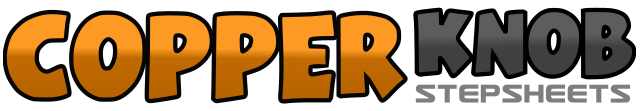 .......Count:32Wall:4Level:Improver.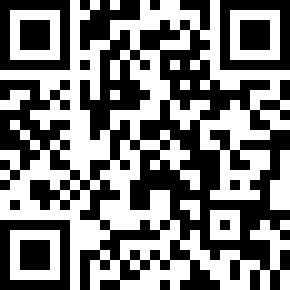 Choreographer:Vivienne Scott (CAN) - 2007年04月Vivienne Scott (CAN) - 2007年04月Vivienne Scott (CAN) - 2007年04月Vivienne Scott (CAN) - 2007年04月Vivienne Scott (CAN) - 2007年04月.Music:Don't Play With My Heart - Modern Talking : (CD: The Very Best of Modern Talking)Don't Play With My Heart - Modern Talking : (CD: The Very Best of Modern Talking)Don't Play With My Heart - Modern Talking : (CD: The Very Best of Modern Talking)Don't Play With My Heart - Modern Talking : (CD: The Very Best of Modern Talking)Don't Play With My Heart - Modern Talking : (CD: The Very Best of Modern Talking)........